СОБРАНИЕ ПРЕДСТАВИТЕЛЕЙ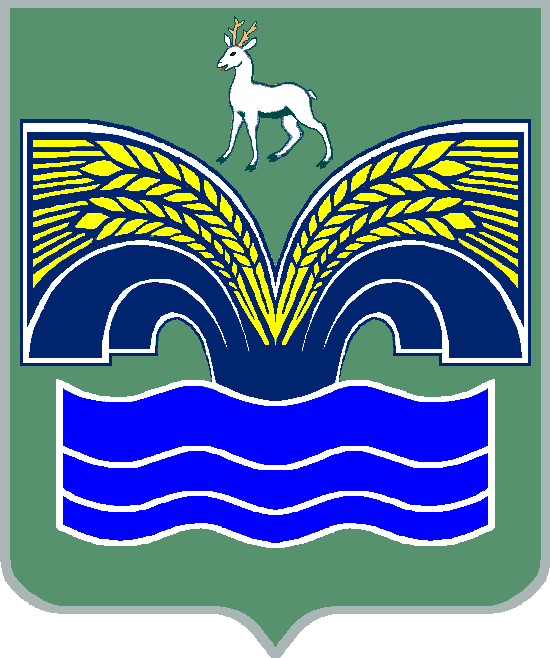 СЕЛЬСКОГО ПОСЕЛЕНИЯ КРАСНЫЙ ЯРМУНИЦИПАЛЬНОГО РАЙОНА КРАСНОЯРСКИЙСАМАРСКОЙ ОБЛАСТИТРЕТЬЕГО СОЗЫВАРЕШЕНИЕот 28 сентября 2047 года № 50О предварительном одобрении проекта решения Собрания представителей сельского поселения Красный Яр муниципального района Красноярский «О внесении изменений в Правила благоустройства и озеленения  на территории сельского поселения Красный Яр муниципального района Красноярский Самарской области»,  утвержденные решением Собрания представителей сельского поселения Красный Яр муниципального района Красноярский Самарской области от 28 мая 2013 г. № 29 (с изменениями от 22.07.2013 № 46, от 29.04.2014 № 16, от 25.12.2015 № 32, от 28.06.2016 № 31, от 08.08.2016 № 37) и вынесении проекта на публичные слушанияНа основании п.3, статьи 28 Федеральный закон от 06.10.2003 N 131-ФЗ (ред. от 29.07.2017) "Об общих принципах организации местного самоуправления в Российской Федерации",  Собрание представителей сельского поселения Красный Яр муниципального района Красноярский Самарской области РЕШИЛО:Предварительно одобрить проект решения Собрания представителей сельского поселения Красный Яр муниципального района Красноярский «О внесении изменений в Правила благоустройства и озеленения  на территории сельского поселения Красный Яр муниципального района Красноярский Самарской области» (приложение № 1 к настоящему решению).В целях обсуждения проекта решения Собрания представителей сельского поселения Красный Яр муниципального района Красноярский «О внесении изменений в Правила благоустройства и озеленения  на территории сельского поселения Красный Яр муниципального района Красноярский Самарской области» провести на территории сельского поселения Красный Яр муниципального района Красноярский Самарской области публичные слушания в соответствии с Порядком организации и проведения публичных слушаний в сельском поселении Красный Яр муниципального района Красноярский Самарской области, утвержденным решением Собрания представителей сельского поселения Красный Яр муниципального района Красноярский Самарской области от 08.02.2010 №2.Срок проведения публичных слушаний составляет 30 (тридцать) дней с 30.09.2017 по 29.10.2017.Обсуждение проекта решения Собрания представителей сельского поселения Красный Яр муниципального района Красноярский «О внесении изменений в Правила благоустройства и озеленения  на территории сельского поселения Красный Яр муниципального района Красноярский Самарской области», а также учет представленных жителями поселения и иными заинтересованными лицами замечаний и предложений по проекту решения Собрания представителей сельского поселения Красный Яр муниципального района Красноярский «О внесении изменений в Правила благоустройства и озеленения  на территории сельского поселения Красный Яр муниципального района Красноярский Самарской области»  осуществляется в соответствии с Порядком организации и проведения публичных слушаний в сельском поселении Красный Яр муниципального района Красноярский Самарской области, утвержденным решением Собрания представителей сельского поселения Красный Яр муниципального района Красноярский Самарской области от 08.02.2010 №2.Органом, уполномоченным на организацию и проведение публичных слушаний в соответствии с настоящим решением, является Собрание представителей сельского поселения Красный Яр муниципального района Красноярский Самарской области.Место проведения публичных слушаний (место ведения протокола публичных слушаний) – 446370, Самарская область, Красноярский район, село Красный Яр, ул. Комсомольская, д. 90.Мероприятие по информированию жителей поселения по вопросу обсуждения проекта решения Собрания представителей сельского поселения Красный Яр муниципального района Красноярский «О внесении изменений в Устав сельского поселения Красный Яр муниципального района Красноярский Самарской области» состоится 06.10.2017 в 18.00 часов по адресу: 446370, Самарская область, Красноярский район, село Красный Яр, ул. Комсомольская, д.90.Назначить лицом, ответственным за ведение протокола публичных слушаний главного специалиста администрации сельского поселения Красный Яр муниципального района Красноярский           Ведерникова А.В.Принятие замечаний и предложений по вопросам публичных слушаний, поступивших от жителей поселения и иных заинтересованных лиц, осуществляется по адресу, указанному в пункте 6 настоящего решения, в рабочие дни с 10 часов до 19 часов, в субботу с 12 до 17 часов. Письменные замечания и предложения подлежат приобщению к протоколу публичных слушаний.Прием замечаний и предложений по вопросу публичных слушаний оканчивается 20.10.2017.Опубликовать настоящее решение, а также проект решения Собрания представителей сельского поселения Красный Яр муниципального района Красноярский «О внесении изменений в Правила благоустройства и озеленения  на территории сельского поселения Красный Яр муниципального района Красноярский Самарской области» (приложение № 1 к настоящему решению) в газете «Красноярский вестник» и разместить в сети Интернет на официальном сайте: http://kryarposelenie.ru.Настоящее решение вступает в силу со дня его официального опубликования.Приложение № 1к решению Собрания представителейсельского поселения Красный Ярмуниципального района КрасноярскийСамарской области от                         года № СОБРАНИЕ ПРЕДСТАВИТЕЛЕЙСЕЛЬСКОГО ПОСЕЛЕНИЯ КРАСНЫЙ ЯРМУНИЦИПАЛЬНОГО РАЙОНА КРАСНОЯРСКИЙСАМАРСКОЙ ОБЛАСТИТРЕТЬЕГО СОЗЫВАРЕШЕНИЕот ________________ года № _______О внесении изменений в Правила благоустройства и озеленения  на территории сельского поселения Красный Яр муниципального района Красноярский Самарской области Заслушав информацию инспектора администрации сельского поселения Красный Яр Демченкова М.В. о внесении изменений и дополнений в решение Собрания представителей сельского поселения Красный Яр № 29 от 28.05.2013 г. «Об утверждении правил благоустройства и озеленения на территории сельского поселения Красный Яр муниципального района Красноярский Самарской области» (с изменениями от 22.07.2013 № 46, от 29.04.2014 № 16, от 25.12.2015 № 32, от 28.06.2016 № 31, от 08.08.2016 № 37), Собрание представителей сельского поселения Красный Яр муниципального района Красноярский Самарской области РЕШИЛО:1. Внести в Положение о правилах благоустройства и озеленения на территории сельского поселения Красный Яр муниципального района Красноярский Самарской области, принятое решением Собрания представителей сельского поселения Красный Яр муниципального района Красноярский Самарской области от 29 мая 2013 года № 29 (с изменениями от 22.07.2013 № 46, от 29.04.2014 № 16, от 25.12.2015 № 32, от 28.06.2016 № 31, от 08.08.2016 № 37), следующие изменения и дополнения: подпункт 4.4.19   п. 4.4.  Главы 4 раздела III изложить в следующей редакции:«Выгул собак без поводка и намордника вне мест установленных органом местного самоуправления, а также неорганизованный выпас крупного и мелкого рогатого скота, домашней птицы, на территориях общего пользования в границах населенных пунктов». Опубликовать настоящее решение в газете «Красноярский вестник» и разместить в сети Интернет на официальном сайте: http://kryarposelenie.ru.3.Настоящее решение вступает в силу со дня официального опубликования.Председатель Собрания представителей сельского поселения Красный Яр муниципального района Красноярский Самарской области _______________ А.С. ЕриловГлава сельского поселенияКрасный Ярмуниципального районаКрасноярский Самарской области_______________ А.Г. БушовПредседатель Собрания представителей сельского поселения Красный Яр муниципального района Красноярский Самарской области _______________ А.С. ЕриловГлава сельского поселенияКрасный Ярмуниципального районаКрасноярский Самарской области_______________ А.Г. Бушов